МИНИСТЕРСТВО ОБРАЗОВАНИЯ И НАУКИ Россиифедеральное ГОСУДАРСТВЕННОЕ бюджетное ОБРАЗОВАТЕЛЬНОЕ УЧРЕЖДЕНИЕ ВЫСШЕГО ОБРАЗОВАНИЯБАШКИРСКИЙ ГОСУДАРСТВЕННЫЙ ПЕДАГОГИЧЕСКИЙ УНИВЕРСИТЕТ им. М.АКМУЛЛЫ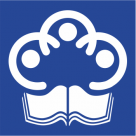 ПРОГРАММАIV Республиканской научно-практической конференции МОЛОДЕЖНЫЙ КУЛЬТУРНО-ПРОСВЕТИТЕЛЬСКИЙ ПРОЕКТ – 2017посвящается 50-летию со дня образования БГПУ им. М. Акмуллы15 мая 2017 г.Уфа Информация о работе конференции Место проведения конференции:Республика Башкортостан, г. Уфа, ул. Октябрьской революции, 3аБашкирский государственный педагогический университет им. М.Акмуллы, Институт филологического образования и межкультурных коммуникаций (ИФОМК): учебный корпус № 3.Контактный телефон: (347) 273-25-37 – директорат ИФОМКПорядок работы конференции15 мая 2017 г.Регистрация участников  	11.50 до 12.00 (ауд. 409, 4 этаж).Пленарное заседание 		12.00 до 13.30 (ауд. 409, 4 этаж).Обеденный перерыв 		13.30 до 14.05.  Секционные заседания 		14.05 до 16.00 (ауд. 409, 408 4 этаж).Регламент конференцииДоклады – 10 минут.Дискуссии, обсуждения – до 5 минут. ПЛЕНАРНОЕ ЗАСЕДАНИЕДОКЛАДЫ«Современное детское литературное творчество» – Яковлев Лев Григорьевич, поэт, драматург, руководитель Лаборатории по работе с одаренными детьми при Московской городской детской библиотеке им. А. Гайдара (г. Москва).  «Проектная деятельность в воспитательной работе. Итоги и перспективы» – Ситдикова Фаиля Мусиевна, учитель русского языка и литературы МБОУ СОШ д. Нуркеево Туймазинского района РБ (д. Нуркеево).«PR-акция «День открытых дверей ИФОМК» – Колина Александра, студентка 3 курса, направления подготовки «Педагогическое образование», профиля «Русский язык, литература» ФГБОУ  ВО БГПУ им. М. Акмуллы (г. Уфа).ЗАСЕДАНИЯ СЕКЦИЙ(14.00 – 16.00)Секция 1. КУЛЬТУРНО-ПРОСВЕТИТЕЛЬСКИЕ ПРОЕКТЫРуководители секции: канд. филол. наук, доцент А.А. Файзрахманова, канд. филол.  наук Г.Ф. Хажиева.Аудитория: 409.Багаутдинов В.Э. Круг чтения первокурсников ГАПОУ УТЭК (ГАПОУ Уфимский топливно-энергетический колледж, 1 курс, науч. руководитель  – к филол.н. Г.Ф. Хажиева).Вахитова Р.А., Мухаметшина Э.И. Студенческое творческое объединение КоРифеи (ФГБОУ  ВО БГПУ им. М. Акмуллы, Институт филологического образования и межкультурных коммуникаций, науч. руководитель –  к.филол.н. И.О. Прокофьева).Вахитова Р.А., Хафизова З.Ф. Детский литературный журнал «Литклуб» (ФГБОУ  ВО БГПУ им. М. Акмуллы, Институт филологического образования и межкультурных коммуникаций, 2 курс, науч. руководитель – доц., к.филол.н. Ю.А. Шанина).Вершинина Т.В. «Русский писатели-путешественники» (ФГБОУ  ВО БГПУ им. М. Акмуллы, Институт филологического образования и межкультурных коммуникаций, 2 курс, науч. руководитель – доц., к.филол.н. Ю.А. Шанина).Гайфуллина Л.М. Почерк человека как "ключ" к пониманию его характера (ФГБОУ ВО «Уфимский государственный авиационный технический университет», факультет авионики, энергетики и инфокоммуникаций, 1 курс, науч. руководитель – д. филол. наук, проф. Э.А. Салихова).Галеева Р.Р., Лукша Е.Ю., Пирогова А.С. От культуры чтения к культуре речи (ФГБОУ  ВО БГПУ им. М. Акмуллы, Институт филологического образования и межкультурных коммуникаций,  науч. руководитель – проф., д.филол.н. В.В. Борисова).Зарипова Э.Р. Формы межкультурных коммуникаций, используемых в лицее  (МБОУ лицей №2 г. Дюртюли, науч. руководитель – учитель русского языка и литературы Э.Д. Зайниева).Имамов Д.Р. Досуг как средство развития творческой активности молодежи (Уфимский финансово-экономический колледж, 1 курс, науч. руководитель  – Л.Ф. Чернова).Искандарова А. Публичная библиотека (электронная книжная полка  7 В класса и К ͦ)  (МБОУ Гимназия № 1 имени Героя Советского Союза Н.Т. Антошкина городского округа город Кумертау, 10 класс,  науч. руководитель  – учитель русского языка и литературы Т.Н. Юлусова).Рахимов Э.М. Химия и литература: союз науки и искусства слова (ГАПОУ Уфимский топливно-энергетический колледж, 2 курс, науч. руководитель  –  к филол.н. Г.Ф. Хажиева).Салимбаева Е.Ф. (ФГБОУ  ВО БГПУ им. М. Акмуллы, Институт филологического образования и межкультурных коммуникаций,  2 курс), Кабиров К.Д. (ФГБОУ ВО «Уфимский государственный авиационный технический университет», ФИРТ, 2 курс). Сайт «Литературный критик» (науч. руководитель – доц.., к.филол.н. Ю.А. Шанина).Секция 2. ОБРАЗОВАТЕЛЬНЫЕ ПРОЕКТЫРуководители секции: д. филол. наук, профессор Г.Г. Рамазанова,  канд. филол.  наук, доцент Ю.А. Шанина.Аудитория: 408.Азаматова Н.Т. Межнациональный квест «Народов много – страна одна!» (ФГБОУ ВО БГПУ им. М. Акмуллы, Институт филологического образования и межкультурных коммуникаций, 3 курс).Валитова О.А. Литературная гостиная, посвящённая 250-летию Н.М.Карамзина «Великий гражданин земли Русской» (ФГБОУ  ВО БГПУ им. М. Акмуллы, Институт филологического образования и межкультурных коммуникаций, 3 курс, науч. руководитель – проф., д.филол.н. В.В. Борисова).Гирфанова К.Э. Литературный квест (ФГБОУ  ВО  БГПУ им. М. Акмуллы, Институт исторического и правового образования, 1 курс, науч. руководитель – учитель русского и литературы И.Е. Бутрова).Журавлева Е.А. Настольная игра для дошкольного и младшего школьного возраста «Путешествие Геннадия Вежливого» (ФГБОУ  ВО БГПУ им. М. Акмуллы, Институт филологического образования и межкультурных коммуникаций, 2 курс, науч. руководитель – доц., к.филол.н. Ю.А. Шанина).Мухаметшина Э.И., Саяпова Р.М. Творческий проект педагогическая гостиная «Образ педагога в литературе, культуре и искусстве» (ФГБОУ  ВО БГПУ им. М. Акмуллы, Институт филологического образования и межкультурных коммуникаций, науч. руководитель –  доц., к.филол.н. А.А. Файзрахманова).Попова И.В. Образовательный проект «HISart» (ФГБОУ  ВО  БГПУ им. М. Акмуллы, Институт исторического и правового образования, 1 курс, науч. руководитель – к.п.н., доцент Н.К. Нуриханова).Рахимова Д.Р. Неделя литературы – Л.И.К. (ФГБОУ  ВО БГПУ им. М. Акмуллы, Институт филологического образования и межкультурных коммуникаций, 3 курс).Сальников В.Б. Элективный курс по изучению истории графики в школе (ФГБОУ  ВО БГПУ им. М. Акмуллы, Институт филологического образования и межкультурных коммуникаций, 2 курс, науч. руководитель – доц., к.филол.н. Ю.А. Шанина).Стукалова Н.И. Цикл образовательных телепередач «Зеркало русской литературы» (ФГБОУ  ВО БГПУ им. М. Акмуллы, Институт филологического образования и межкультурных коммуникаций, 2 курс, науч. руководитель – доц., к.филол.н. Ю.А. Шанина).Шамсутдинова А.А. Школа русского языка для билингвов и иностранцев «Русский для каждого» (ФГБОУ  ВО БГПУ им. М. Акмуллы, Институт филологического образования и межкультурных коммуникаций, 3 курс, науч. руководители – директор МБОУ ДО «Стиль» ГО г. Уфа Г.А. Гаранина, проф., д.филол.н. Г.Ф. Кудинова).Открытие конференции директор Института филологического образования и межкультурных коммуникаций, кандидат педагогических наук, доцент Галимова Халида Халитовна